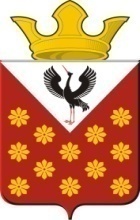 Российская  ФедерацияСвердловская областьБайкаловский районПостановлениеглавы Краснополянского сельского поселенияот  21 мая  2020 года № 75Об итогах отопительного сезона 2019/2020 года и подготовке жилищного фонда, объектов социального, культурно-бытового назначения и коммунального хозяйства к работе в осенне-зимний период 2020/2021 года.В соответствии с Федеральным законом от 06.10.2003 года №131-ФЗ «Об общих принципах организации местного самоуправления в Российской Федерации», в целях подготовки жилищного фонда, объектов социального, культурно-бытового назначения и коммунального хозяйства к работе в осенне-зимний период 2020/2021 года ПОСТАНОВЛЯЮ:1. Принять к сведению информацию об итогах отопительного сезона 2019/2020 года (приложение№ 1). 2. Утвердить план работ по подготовке жилищного фонда и объектов социального и культурного назначения к зиме 2020/2021 годов по Краснополянскому сельскому поселению (приложение № 2).	3. Утвердить план мероприятий по подготовке к зимнему периоду   Краснополянского сельского поселения на 2020/2021 год  (приложение № 3).	4. Руководителям организаций, имеющих в собственности, оперативном управлении, хозяйственном ведении жилищный фонд, объекты социального назначения, представить графики ремонтно-восстановительных работ систем тепло-водоснабжения и имеющихся объектов. Данным руководителям  организаций создать запасы топлива, материально-технических ресурсов к отопительному периоду.	5. Проконтролировать целевое использование финансовых средств, запланированных и выделенных на подготовку жилищного фонда, объектов и сетей жилищно-коммунального хозяйства к отопительному сезону 2020/2021 года (специалист 1 категории по экономическим вопросам Русакова Л.Ю.)	6. Контроль за выполнением настоящего постановления оставляю за собой.Глава Краснополянское сельское поселение	                 А.Н. КошелевПриложение №1 к  постановлению главы Краснополянского сельского поселения от21мая 2020года № 75ИНФОРМАЦИЯОБ ИТОГАХ ОТОПИТЕЛЬНОГО СЕЗОНА 2019/2020 ГОДАОтопительный сезон начался с 16 сентября 2019 года. Постановление главы № 129 от 04.09.2019 года о начале отопительного сезона. Котельные работают на угольном и дровяном топливе. Запасы топлива были сделаны своевременно.    В течение всего отопительного сезона администрация МО Краснополянское сельское поселение осуществляла мониторинг функционирования систем жизнеобеспечения и работы предприятия ЖКХ поселения.Аварийных ситуаций на котельных и тепловых сетях не происходило. Промерзаний водопроводных сетей не было. На подготовку к осенне-зимнему отопительному периоду социальных объектов было освоено 4 679 312 рублей (строительство водопровода в д. Игнатьевой по ул. Южная; строительство водопровода в с. Краснополянское по ул. 8-е Марта, ул. Ленина;. капитальный ремонт водонапорной башни в д. Береговая и капитальный ремонт водонапорной башни в с. Краснополянское).Отопительный сезон закончился 08.05.2020 года. Распоряжение № 67 от 06.05.2020 года.Приложение № 2 к   постановлению главы Краснополянского сельского поселения от 21 мая 2020года № 75ПЛАНработ по подготовке жилищного фонда и объектов социального и культурного назначения к зиме 2020/2021 годов по Краснополянскому сельскому поселениюПриложение № 3к  постановлению главы Краснополянского сельского поселения от21 мая 2020года № 75ПЛАНмероприятий по подготовке жилищного фонда, объектов социальной сферы, коммунального и электроэнергетического комплексов Свердловской области к работе в осенне-зимний период 2020/2021 года№ п/пМероприятияМесто расположения объектаСтоимость работ(тыс. руб.)Ответственный   Примечание1.Строительство водопровода.с.Чурманское: ул. Шефская и ул. Первомайская3 441,708Снигирёв А.Н.зам. главы по вопросам ЖКХмай - июнь2.Капитальный ремонт водонапорной башни.с.Елань, ул. Строителей, 13а2523,601. Снигирёв А.Н.зам. главы по вопросам ЖКХ     май- июльИТОГО:       5 965,309№ п/пНаименование мероприятияСрок исполненияОтветственный исполнитель12341.Подведение итогов отопительного сезона 2019/2020 года, подготовка планов мероприятий  по подготовке к работе в осенне-зимний период 2020/2021 года с учётом имевших место недостатков в предыдущем отопительном сезоне и обязательным проведением гидравлических и тепловых испытаний тепловых сетей.до 01.06.2020Администрация МО Краснополянское сельское поселение2.Представление в Управление Государственной жилищной инспекции Свердловской области:Администрация МО Краснополянское сельское поселениеПланов-графиков подготовки жилищного фонда и его инженерного оборудования к отопительному периоду 2020/2021 года.до 01.06.2020Администрация МО Краснополянское сельское поселениеГрафиков отключения коммунальных услуг  в связи с подготовкой жилищного фонда к отопительному периоду.до 01.06.2020Администрация МО Краснополянское сельское поселениеКопий программ проведения проверок готовности потребителей тепловой энергии, теплоснабжающих и теплосетевых организаций к отопительному периоду, утверждённых руководителем (заместителем руководителя) органа местного самоуправления.до 01.06.2020Администрация МО Краснополянское сельское поселение3.Составление и согласование с поставщиками топливно-энергетических ресурсов графиков закладки топлива на склады электростанций и обеспечение их выполнения.до 01.06.2020в течение года Руководители  учреждений   4.Составление и согласование с поставщиками топливно-энергетических ресурсов графиков равномерных поставок котельного топлива на котельные и склады муниципальных образований и организаций, обеспечивающихтеплоснабжение жилищного фонда и объектов социальной сферы, и обеспечение их выполнения.до 01.06.2020в течение годаАдминистрация МО Краснополянское сельское поселение5.Формирование необходимого запаса материально-технических ресурсов для ликвидации аварийных ситуаций в жилищном фонде, на объектах и сетях коммунальной инфраструктуры.до 15.09.2020Администрация МО Краснополянское сельское поселение, руководители  учреждений   6.Формирование на начало отопительного сезона стодневного запаса топлива на котельных, обеспечивающих  теплоснабжение жилищного фонда и объектов социальной сферы.до 15.09.2020Администрация МО Краснополянское сельское поселение, руководители  учреждений   7.Подготовка специальной техники и механизмов муниципальных предприятий жилищно-коммунального хозяйства к работе в осенне-зимний период, создание необходимого запаса горюче-смазочных материалов и материально-технических ресурсов.до 01.11.2020Администрация МО Краснополянское сельское поселение, руководители  учреждений   8.Представление и сбор информации:Администрация МО Краснополянское сельское поселение, руководители  учреждений   1) О планировании работ по подготовке к эксплуатации в зимних условиях жилищного фонда, теплоисточников и  инженерных сетей.до 01.06.2020Администрация МО Краснополянское сельское поселение, руководители  учреждений   2) О графиках отключения в жилищном фонде коммунальных услуг в период подготовки жилищного фонда и коммунальных сетей к зиме.до 01.06.2020Администрация МО Краснополянское сельское поселение, руководители  учреждений   3) О выполнении графиков завоза топлива в организации, обеспечивающие теплоснабжение жилищного фонда и объектов социального назначения, и на электростанции Свердловской области.еженедельно, с 01.07.2020Администрация МО Краснополянское сельское поселение, руководители  учреждений   4) О подготовке муниципальных образований, расположенных на территории Свердловской области, к отопительному сезону 2020/2021 года по форме 1-ЖКХ (зима).к 02 и 17 числу месяца, с июля по ноябрь 2020 годаАдминистрация МО Краснополянское сельское поселение, руководители  учреждений   5) О выполнении работ по подготовке      жилищного фонда, котельных, инженерных сетей и их замене в муниципальных образованиях, расположенных на территории Свердловской области.еженедельно,  по четвергам с августа поноябрь 2020 годаАдминистрация МО Краснополянское сельское поселение, руководители  учреждений   6) О создании на котельных нормативного запаса резервного  топлива.ежеквартально,к 01 числу первого месяца квартала  Администрация МО Краснополянское сельское поселение, руководители  учреждений   7) О создании запаса материально-технических ресурсов для ликвидации аварийных ситуаций в жилищном фонде, на объектах и сетях коммунальной инфраструктуры.ежемесячно,к 05числу месяца, следующего за отчётнымАдминистрация МО Краснополянское сельское поселение, руководители  учреждений   8) О технической готовности жилищного фонда и котельных к началу отопительного сезона.к 15.09.2020Администрация МО Краснополянское сельское поселение, руководители  учреждений   9) О выдаче паспортов готовности к отопительному сезону на жилищный фонд.еженедельно, 
с августа по октябрь 2020 годаАдминистрация МО Краснополянское сельское поселение, руководители  учреждений   10) О выдаче актов готовности к отопительному сезону на котельные, обеспечивающие теплоснабжение жилищного фонда.еженедельно, 
с августа по ноябрь 2020 годаАдминистрация МО Краснополянское сельское поселение, руководители  учреждений   9.Проверка готовности жилищного фонда к эксплуатации в осенне-зимний период с оформлением паспортов готовности (Правила и нормы технической эксплуатации жилищного фонда, утверждённые постановлением Государственного комитета Российской Федерации по строительству и жилищно-коммунальному комплексу 
от 27.09.2003 № 170).до 15.09.2020Администрация МО Краснополянское сельское поселение, руководители  учреждений   10.Проверка готовности потребителей тепловой энергии, теплоснабжающих и теплосетевых организаций муниципальных образований, расположенных на территории Свердловской области, к работе в осенне-зимний период с составлением актов и выдачей паспортов готовности (в соответствии с приказом Министерства энергетики Российской Федерации от 12.03.2013 № 103 «Об утверждении Правил оценки готовности к отопительному периоду»).август -  ноябрь 2020 годаАдминистрация МО Краснополянское сельское поселение, руководители  учреждений   